Digital Communications II – Unit 3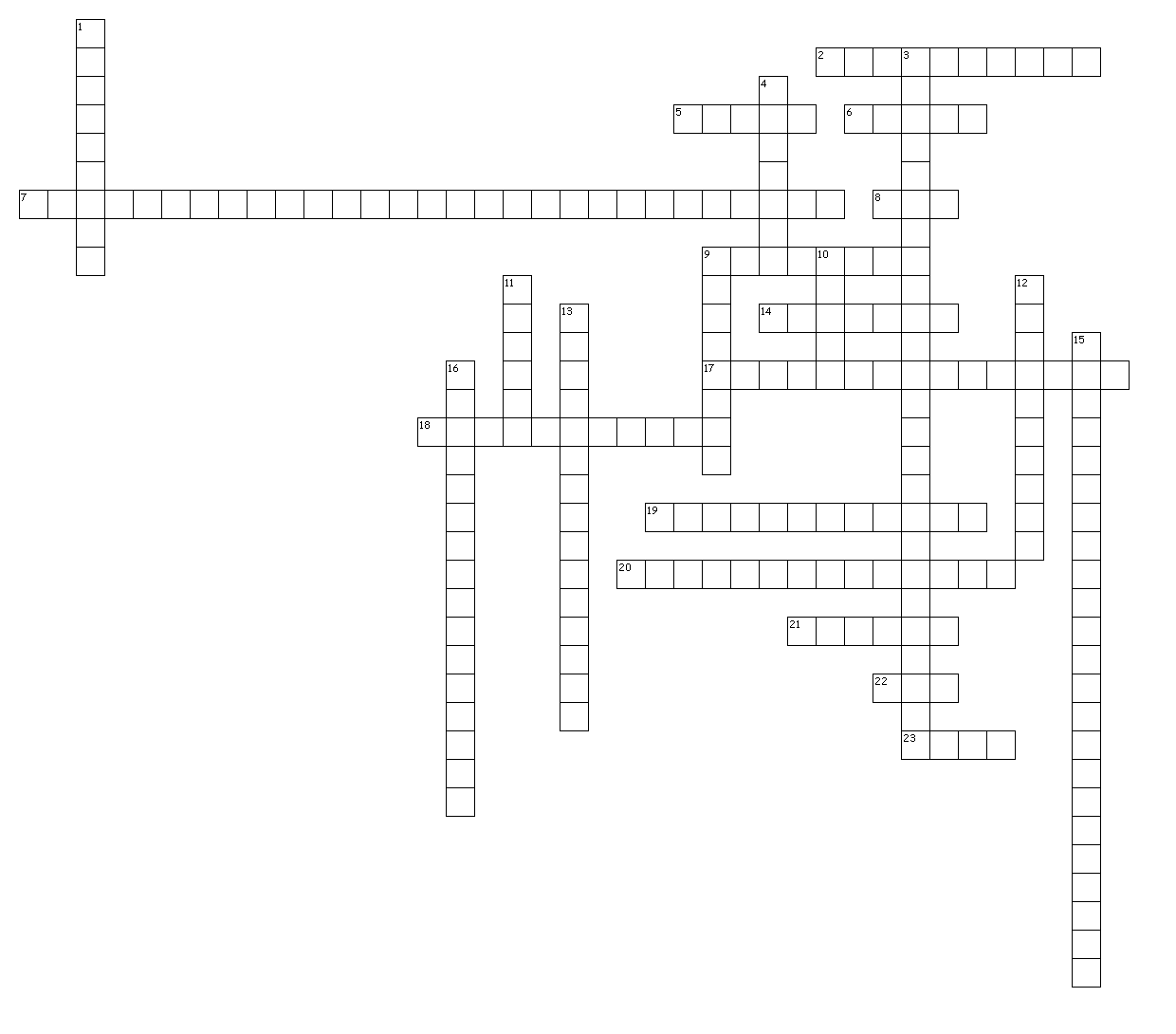 Across2. the measure of relative lightness or darkness of a color (measured as a percentage from 0% [black] to 100% [white])5. decompressing a zipped file6. a design element that includes geometric, natural, or abstract shapes.7. a compressed bitmap file format (lossy) that is preferred for photographs; supports 16 million colors and is appropriate for the web; does not support transparency or animation8. compressing files to reduce file size9. a compression formula that reduces the file size without data loss14. hiding part of a layer so that you can manipulate only the visible parts of the layer17. a photo editing technique to remove the red from the eye18. encoding data to take up less storage space and less bandwidth for transmission19. a visual quality in which a distant image or element can be seen through a nearer one20. the effect or impression used to produce materials that cannot be achieved by normal techniques21. an image created by using a series of mathematically defined lines and curves rather than pixels, making the image easier to rescale; also called draw-type graphics22. an uncompressed bitmap file format that is very large and is not appropriate for the web23. a multimedia element consisting of alphanumeric charactersDown1. converting vector objects in an image to raster (bitmap) content3. compressed bitmap file format (lossless) that supports only 256 colors and is appropriate for the web; supports transparency and animation4. Microsoft's vector file format; most Microsoft clip art are metafiles and can be edited9. a feature that allows you to place one image on top of another and edit each independently10. a compression formula that reduces the file size by removing certain pixels11. an image composed of pixels with a fixed resolution12. special formatting style that blurs the edge of an image13. uncompressed bitmap file format that supports 16 million colors; supports transparency, file size is very large, and is not appropriate for the web15. compressed bitmap file format (lossless) similar to the gif format; it is not limited to 256 colors, is appropriate for the web, and supports transparency16. vector image format created in the Adobe IllustratorCreated by Puzzlemaker at DiscoveryEducation.com Word BankWord BankAdobe IllustratorPortable Network GraphicsBitmapRasterizeBmpRed eye reductionBrightnessShapeCompressionSpecial effectsFeatheringTagged image fileGraphics Interchange FormatTextJoint Photographer Experts GroupTransparencyLayeringUnzipLosslessVectorLossyWindows MetafileMaskingZip